Результат автоматического комплектования от 4 декабря 2023 г. 8:37 муниципальное дошкольное образовательное учреждение детский сад "Росинка" муниципальное дошкольное образовательное учреждение детский сад "Росинка" муниципальное дошкольное образовательное учреждение детский сад "Росинка" муниципальное дошкольное образовательное учреждение детский сад "Росинка" муниципальное дошкольное образовательное учреждение детский сад "Росинка" муниципальное дошкольное образовательное учреждение детский сад "Росинка" муниципальное дошкольное образовательное учреждение детский сад "Росинка" муниципальное дошкольное образовательное учреждение детский сад "Росинка" Дата и время регистрацииИндивидуальный номерЛьготаДата рожденияГруппаЖелаемая датаСтатус02.02.2023 21:50:5927-202302022150-63701424.11.20221-3 Общеразвивающая 1 декабря 2023 г.6. Направлен в ДОУ 4 декабря 2023 г. приказ № 515/01-06муниципальное дошкольное образовательное учреждение детский сад № 17 "Сосенка" муниципальное дошкольное образовательное учреждение детский сад № 17 "Сосенка" муниципальное дошкольное образовательное учреждение детский сад № 17 "Сосенка" муниципальное дошкольное образовательное учреждение детский сад № 17 "Сосенка" муниципальное дошкольное образовательное учреждение детский сад № 17 "Сосенка" муниципальное дошкольное образовательное учреждение детский сад № 17 "Сосенка" муниципальное дошкольное образовательное учреждение детский сад № 17 "Сосенка" муниципальное дошкольное образовательное учреждение детский сад № 17 "Сосенка" Дата и время регистрацииИндивидуальный номерЛьготаДата рожденияГруппаЖелаемая датаСтатус02.12.2022 19:27:1527-202212021927-63543618.11.20221-7 Общеразвивающая 1 декабря 2023 г.6. Направлен в ДОУ 4 декабря 2023 г. приказ № 515/01-06муниципальное дошкольное образовательное учреждение детский сад №21 "Мозаика" муниципальное дошкольное образовательное учреждение детский сад №21 "Мозаика" муниципальное дошкольное образовательное учреждение детский сад №21 "Мозаика" муниципальное дошкольное образовательное учреждение детский сад №21 "Мозаика" муниципальное дошкольное образовательное учреждение детский сад №21 "Мозаика" муниципальное дошкольное образовательное учреждение детский сад №21 "Мозаика" муниципальное дошкольное образовательное учреждение детский сад №21 "Мозаика" муниципальное дошкольное образовательное учреждение детский сад №21 "Мозаика" Дата и время регистрацииИндивидуальный номерЛьготаДата рожденияГруппаЖелаемая датаСтатус07.12.2022 14:48:4327-202212071448-63553710.11.20221-3 Общеразвивающая 1 декабря 2023 г.6. Направлен в ДОУ 4 декабря 2023 г. приказ № 515/01-0624.03.2023 22:16:1827-202303242216-63845701.11.20221-3 Общеразвивающая 1 ноября 2023 г.6. Направлен в ДОУ 4 декабря 2023 г. приказ № 515/01-0608.11.2023 15:23:0027-202311081523-63189426.04.20221-3 Общеразвивающая 20 ноября 2023 г.6. Направлен в ДОУ 4 декабря 2023 г. приказ № 515/01-06муниципальное дошкольное образовательное учреждение детский сад №1 «Ручеёк» муниципальное дошкольное образовательное учреждение детский сад №1 «Ручеёк» муниципальное дошкольное образовательное учреждение детский сад №1 «Ручеёк» муниципальное дошкольное образовательное учреждение детский сад №1 «Ручеёк» муниципальное дошкольное образовательное учреждение детский сад №1 «Ручеёк» муниципальное дошкольное образовательное учреждение детский сад №1 «Ручеёк» муниципальное дошкольное образовательное учреждение детский сад №1 «Ручеёк» муниципальное дошкольное образовательное учреждение детский сад №1 «Ручеёк» Дата и время регистрацииИндивидуальный номерЛьготаДата рожденияГруппаЖелаемая датаСтатус31.10.2023 13:17:5427-202310311317-62739502.03.20221-3 Общеразвивающая 13 ноября 2023 г.6. Направлен в ДОУ 4 декабря 2023 г. приказ № 515/01-06муниципальное дошкольное образовательное учреждение детский сад №4 «Олимпийский» муниципальное дошкольное образовательное учреждение детский сад №4 «Олимпийский» муниципальное дошкольное образовательное учреждение детский сад №4 «Олимпийский» муниципальное дошкольное образовательное учреждение детский сад №4 «Олимпийский» муниципальное дошкольное образовательное учреждение детский сад №4 «Олимпийский» муниципальное дошкольное образовательное учреждение детский сад №4 «Олимпийский» муниципальное дошкольное образовательное учреждение детский сад №4 «Олимпийский» муниципальное дошкольное образовательное учреждение детский сад №4 «Олимпийский» Дата и время регистрацииИндивидуальный номерЛьготаДата рожденияГруппаЖелаемая датаСтатус18.11.2022 15:04:0127-202211181504-63506107.11.20221-3 Общеразвивающая 7 ноября 2023 г.6. Направлен в ДОУ 4 декабря 2023 г. приказ № 515/01-0608.11.2023 10:59:0327-202311081059-64524429.10.20166.0-8.0 Общеразвивающая 1 декабря 2023 г.6. Направлен в ДОУ 4 декабря 2023 г. приказ № 515/01-0608.11.2023 11:03:0627-202311081103-64524527.10.20185-6 Общеразвивающая 1 декабря 2023 г.6. Направлен в ДОУ 4 декабря 2023 г. приказ № 515/01-06муниципальное дошкольное образовательное учреждение детский сад №6 «Светлячок» муниципальное дошкольное образовательное учреждение детский сад №6 «Светлячок» муниципальное дошкольное образовательное учреждение детский сад №6 «Светлячок» муниципальное дошкольное образовательное учреждение детский сад №6 «Светлячок» муниципальное дошкольное образовательное учреждение детский сад №6 «Светлячок» муниципальное дошкольное образовательное учреждение детский сад №6 «Светлячок» муниципальное дошкольное образовательное учреждение детский сад №6 «Светлячок» муниципальное дошкольное образовательное учреждение детский сад №6 «Светлячок» Дата и время регистрацииИндивидуальный номерЛьготаДата рожденияГруппаЖелаемая датаСтатус19.11.2022 16:09:5227-202211191609-635079[3] Дети сотрудников органов уголовно-исполнительной системы25.10.20211-3 Общеразвивающая 1 декабря 2023 г.6. Направлен в ДОУ 4 декабря 2023 г. приказ № 515/01-06муниципальное дошкольное образовательное учреждение детский сад комбинированного вида № 9 "Березка" муниципальное дошкольное образовательное учреждение детский сад комбинированного вида № 9 "Березка" муниципальное дошкольное образовательное учреждение детский сад комбинированного вида № 9 "Березка" муниципальное дошкольное образовательное учреждение детский сад комбинированного вида № 9 "Березка" муниципальное дошкольное образовательное учреждение детский сад комбинированного вида № 9 "Березка" муниципальное дошкольное образовательное учреждение детский сад комбинированного вида № 9 "Березка" муниципальное дошкольное образовательное учреждение детский сад комбинированного вида № 9 "Березка" муниципальное дошкольное образовательное учреждение детский сад комбинированного вида № 9 "Березка" Дата и время регистрацииИндивидуальный номерЛьготаДата рожденияГруппаЖелаемая датаСтатус26.09.2023 21:06:0527-202309262106-59188627.02.20194-5 Общеразвивающая 1 декабря 2023 г.6. Направлен в ДОУ 4 декабря 2023 г. приказ № 515/01-06Муниципальное дошкольное образовательное учреждение детский сад №12 "Ромашка" Муниципальное дошкольное образовательное учреждение детский сад №12 "Ромашка" Муниципальное дошкольное образовательное учреждение детский сад №12 "Ромашка" Муниципальное дошкольное образовательное учреждение детский сад №12 "Ромашка" Муниципальное дошкольное образовательное учреждение детский сад №12 "Ромашка" Муниципальное дошкольное образовательное учреждение детский сад №12 "Ромашка" Муниципальное дошкольное образовательное учреждение детский сад №12 "Ромашка" Муниципальное дошкольное образовательное учреждение детский сад №12 "Ромашка" Дата и время регистрацииИндивидуальный номерЛьготаДата рожденияГруппаЖелаемая датаСтатус13.11.2023 09:58:1727-202311130958-64128729.11.20212-3 Общеразвивающая 1 декабря 2023 г.6. Направлен в ДОУ 4 декабря 2023 г. приказ № 515/01-0616.11.2023 11:08:0527-202311161108-60450219.12.20184-5 Общеразвивающая 1 декабря 2023 г.6. Направлен в ДОУ 4 декабря 2023 г. приказ № 515/01-0621.11.2023 10:01:2627-202311211001-63178714.10.20212-3 Общеразвивающая 1 декабря 2023 г.6. Направлен в ДОУ 4 декабря 2023 г. приказ № 515/01-06муниципальное общеобразовательное учреждение Отрадновская средняя общеобразовательная школа муниципальное общеобразовательное учреждение Отрадновская средняя общеобразовательная школа муниципальное общеобразовательное учреждение Отрадновская средняя общеобразовательная школа муниципальное общеобразовательное учреждение Отрадновская средняя общеобразовательная школа муниципальное общеобразовательное учреждение Отрадновская средняя общеобразовательная школа муниципальное общеобразовательное учреждение Отрадновская средняя общеобразовательная школа муниципальное общеобразовательное учреждение Отрадновская средняя общеобразовательная школа муниципальное общеобразовательное учреждение Отрадновская средняя общеобразовательная школа Дата и время регистрацииИндивидуальный номерЛьготаДата рожденияГруппаЖелаемая датаСтатус07.11.2023 13:36:0427-202311071336-62847530.01.20221.5-7 Общеразвивающая 13 ноября 2023 г.6. Направлен в ДОУ 4 декабря 2023 г. приказ № 515/01-0627.11.2023 21:39:1727-202311272139-645767б/с06.11.20221-3 Общеразвивающая 1 декабря 2023 г.6. Направлен в ДОУ 4 декабря 2023 г. приказ № 515/01-06муниципальное дошкольное образовательное учреждение детский сад № 15 "Теремок" муниципальное дошкольное образовательное учреждение детский сад № 15 "Теремок" муниципальное дошкольное образовательное учреждение детский сад № 15 "Теремок" муниципальное дошкольное образовательное учреждение детский сад № 15 "Теремок" муниципальное дошкольное образовательное учреждение детский сад № 15 "Теремок" муниципальное дошкольное образовательное учреждение детский сад № 15 "Теремок" муниципальное дошкольное образовательное учреждение детский сад № 15 "Теремок" муниципальное дошкольное образовательное учреждение детский сад № 15 "Теремок" Дата и время регистрацииИндивидуальный номерЛьготаДата рожденияГруппаЖелаемая датаСтатус23.08.2023 06:37:4827-202308230637-642865[3] Дети из многодетных семей27.07.20221-3 Общеразвивающая 4 декабря 2023 г.6. Направлен в ДОУ 4 декабря 2023 г. приказ № 515/01-0612.11.2022 19:29:2527-202211121929-63490401.11.20221-3 Общеразвивающая 1 ноября 2023 г.6. Направлен в ДОУ 4 декабря 2023 г. приказ № 515/01-0609.07.2023 10:00:0427-202307091000-64147211.10.20221-3 Общеразвивающая 1 декабря 2023 г.6. Направлен в ДОУ 4 декабря 2023 г. приказ № 515/01-0610.11.2023 14:30:2727-202311101430-64533412.11.20203-7 Оздоровительная С туберкулезной интоксикацией 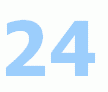 1 декабря 2023 г.6. Направлен в ДОУ 4 декабря 2023 г. приказ № 515/01-06муниципальное дошкольное образовательное учреждение детский сад № 18 "Сказка" муниципальное дошкольное образовательное учреждение детский сад № 18 "Сказка" муниципальное дошкольное образовательное учреждение детский сад № 18 "Сказка" муниципальное дошкольное образовательное учреждение детский сад № 18 "Сказка" муниципальное дошкольное образовательное учреждение детский сад № 18 "Сказка" муниципальное дошкольное образовательное учреждение детский сад № 18 "Сказка" муниципальное дошкольное образовательное учреждение детский сад № 18 "Сказка" муниципальное дошкольное образовательное учреждение детский сад № 18 "Сказка" Дата и время регистрацииИндивидуальный номерЛьготаДата рожденияГруппаЖелаемая датаСтатус08.11.2023 09:56:3227-202311080956-645239[3] Дети, оставшиеся без попечения родителей19.10.20221-3 Общеразвивающая 1 декабря 2023 г.6. Направлен в ДОУ 4 декабря 2023 г. приказ № 515/01-0629.07.2023 21:55:5327-202307292155-60571615.05.20194-5 Общеразвивающая 1 декабря 2023 г.6. Направлен в ДОУ 4 декабря 2023 г. приказ № 515/01-0623.11.2023 10:33:1427-202311231033-64567018.02.20203-4 Общеразвивающая 1 декабря 2023 г.6. Направлен в ДОУ 4 декабря 2023 г. приказ № 515/01-0623.11.2023 10:36:0227-202311231036-64567102.11.20211-3 Общеразвивающая 1 декабря 2023 г.6. Направлен в ДОУ 4 декабря 2023 г. приказ № 515/01-0623.11.2023 15:52:0027-202311231552-63941123.03.20221-3 Общеразвивающая 1 декабря 2023 г.6. Направлен в ДОУ 4 декабря 2023 г. приказ № 515/01-06Муниципальное дошкольное образовательное учреждение детский сад № 20 "Умка" Муниципальное дошкольное образовательное учреждение детский сад № 20 "Умка" Муниципальное дошкольное образовательное учреждение детский сад № 20 "Умка" Муниципальное дошкольное образовательное учреждение детский сад № 20 "Умка" Муниципальное дошкольное образовательное учреждение детский сад № 20 "Умка" Муниципальное дошкольное образовательное учреждение детский сад № 20 "Умка" Муниципальное дошкольное образовательное учреждение детский сад № 20 "Умка" Муниципальное дошкольное образовательное учреждение детский сад № 20 "Умка" Дата и время регистрацииИндивидуальный номерЛьготаДата рожденияГруппаЖелаемая датаСтатус08.06.2023 21:34:5127-202306082134-64067627.10.20212-3 Общеразвивающая 1 декабря 2023 г.6. Направлен в ДОУ 4 декабря 2023 г. приказ № 515/01-0623.11.2023 11:44:3727-202311231144-60964716.02.20203-4 Общеразвивающая 1 декабря 2023 г.6. Направлен в ДОУ 4 декабря 2023 г. приказ № 515/01-06муниципальное общеобразовательное учреждение Улейминская средняя общеобразовательная школа имени Героя Советского Союза Дерюгина А.В. муниципальное общеобразовательное учреждение Улейминская средняя общеобразовательная школа имени Героя Советского Союза Дерюгина А.В. муниципальное общеобразовательное учреждение Улейминская средняя общеобразовательная школа имени Героя Советского Союза Дерюгина А.В. муниципальное общеобразовательное учреждение Улейминская средняя общеобразовательная школа имени Героя Советского Союза Дерюгина А.В. муниципальное общеобразовательное учреждение Улейминская средняя общеобразовательная школа имени Героя Советского Союза Дерюгина А.В. муниципальное общеобразовательное учреждение Улейминская средняя общеобразовательная школа имени Героя Советского Союза Дерюгина А.В. муниципальное общеобразовательное учреждение Улейминская средняя общеобразовательная школа имени Героя Советского Союза Дерюгина А.В. муниципальное общеобразовательное учреждение Улейминская средняя общеобразовательная школа имени Героя Советского Союза Дерюгина А.В. Дата и время регистрацииИндивидуальный номерЛьготаДата рожденияГруппаЖелаемая датаСтатус27.11.2023 19:46:3227-202311271946-56758917.05.20173-7 Общеразвивающая 1 декабря 2023 г.6. Направлен в ДОУ 4 декабря 2023 г. приказ № 515/01-06Муниципальное общеобразовательное учреждение Юрьевская средняя общеобразовательная школа Муниципальное общеобразовательное учреждение Юрьевская средняя общеобразовательная школа Муниципальное общеобразовательное учреждение Юрьевская средняя общеобразовательная школа Муниципальное общеобразовательное учреждение Юрьевская средняя общеобразовательная школа Муниципальное общеобразовательное учреждение Юрьевская средняя общеобразовательная школа Муниципальное общеобразовательное учреждение Юрьевская средняя общеобразовательная школа Муниципальное общеобразовательное учреждение Юрьевская средняя общеобразовательная школа Муниципальное общеобразовательное учреждение Юрьевская средняя общеобразовательная школа Дата и время регистрацииИндивидуальный номерЛьготаДата рожденияГруппаЖелаемая датаСтатус13.11.2023 09:49:3827-202311130949-64537602.06.20221.5-7 Общеразвивающая 4 декабря 2023 г.6. Направлен в ДОУ 4 декабря 2023 г. приказ № 515/01-06